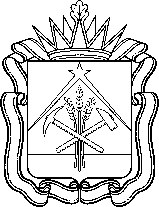 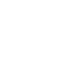  РЕГИОНАЛЬНАЯ ЭНЕРГЕТИЧЕСКАЯ КОМИССИЯКУЗБАССАП О С Т А Н О В Л Е Н И Е  от 26 июля 2022 г. № 192г. КемеровоО внесении изменений в постановление Региональной энергетической комиссии Кузбасса от 23.12.2021 № 910 
«Об утверждении стандартизированных тарифных ставок, ставок 
за единицу максимальной мощности, формул платы, платы заявителей до 15 кВт включительно за технологическое присоединение к электрическим сетям территориальных сетевых организаций Кемеровской области - Кузбасса на 2022 год»Региональная энергетическая комиссия Кузбасса постановляет:1. Внести в постановление Региональной энергетической комиссии Кузбасса от 23.12.2021 № 910 «Об утверждении стандартизированных тарифных ставок, ставок за единицу максимальной мощности, формул платы, платы заявителей до 15 кВт включительно за технологическое присоединение к электрическим сетям территориальных сетевых организаций Кемеровской области - Кузбасса на 2022 год» (в редакции постановлений Региональной энергетической комиссии Кузбасса от 31.03.2022 № 87, от 19.04.2022 № 100, от 01.07.2022 № 174) следующие изменения:1.1. В наименовании слова «до 15 кВт включительно» заменить словами «не более 15 кВт и не более 150 кВт».1.2. Пункт 1.4 изложить в следующей редакции:«1.4. В случае технологического присоединения объектов микрогенерации заявителей - физических лиц, в том числе за одновременное технологическое присоединение энергопринимающих устройств заявителей - физических лиц, максимальная мощность которых не превышает 15 кВт включительно (с учетом ранее присоединенных в данной точке присоединения энергопринимающих устройств), и объектов микрогенерации, энергопринимающих устройств заявителей - физических лиц, максимальная мощность которых не превышает 15 кВт включительно (с учетом ранее присоединенных в данной точке присоединения энергопринимающих устройств), отнесенных к третьей категории надежности (по одному источнику электроснабжения), присоединяемых к объектам электросетевого хозяйства сетевой организации на уровне напряжения 0,4 кВ и ниже, при условии, что расстояние от границ участка заявителя до ближайшего объекта электрической сети необходимого заявителю класса напряжения сетевой организации, в которую подана заявка, составляет не более 300 метров в городах и поселках городского типа и не более 500 метров в сельской местности, плата за технологическое присоединение определяется в размере минимального из следующих значений:стоимость мероприятий по технологическому присоединению, рассчитанная с применением стандартизированных тарифных ставок;стоимость мероприятий по технологическому присоединению, рассчитанная с применением льготной ставки за 1 кВт запрашиваемой максимальной мощности, которая утверждается в отношении всей совокупности таких мероприятий 3 600 рублей (без учета НДС) за кВт.При осуществлении присоединения юридическим лицом или индивидуальным предпринимателем энергопринимающих устройств  максимальной мощностью не более 150 кВт, в том числе одновременного присоединения энергопринимающих устройств максимальной мощностью не более 150 кВт и объекта микрогенерации, в случае подачи заявки с 01.07.2022 по 31.12.2022 в плату за технологическое присоединение включается инвестиционная составляющая на покрытие расходов на строительство объектов электросетевого хозяйства - от существующих объектов электросетевого хозяйства до присоединяемых энергопринимающих устройств и объектов электроэнергетики в размере 50 процентов величины указанной инвестиционной составляющей.В случае подачи заявки юридическим лицом или индивидуальным предпринимателем в целях технологического присоединения объектов микрогенерации, а также одновременного технологического присоединения объектов микрогенерации и энергопринимающих устройств максимальной мощностью не более 150 кВт (с учетом ранее присоединенных в данной точке присоединения энергопринимающих устройств), присоединяемых по третьей категории надежности к объектам электросетевого хозяйства сетевой организации на уровне напряжения 0,4 кВ и ниже, при условии, что расстояние от этих энергопринимающих устройств и (или) объектов микрогенерации до существующих объектов электросетевого хозяйства сетевых организаций составляет не более 200 метров в городах и поселках городского типа и не более 300 метров в сельской местности, в состав платы за технологическое присоединение энергопринимающих устройств не включаются расходы, связанные со строительством объектов электросетевого хозяйства - от существующих объектов электросетевого хозяйства до присоединяемых энергопринимающих устройств и (или) объектов электроэнергетики, а стоимость мероприятий по технологическому присоединению объектов микрогенерации определяется в размере минимального из следующих значений:стоимость мероприятий по технологическому присоединению, рассчитанная с применением стандартизированных тарифных ставок;стоимость мероприятий по технологическому присоединению, рассчитанная с применением льготной ставки за 1 кВт запрашиваемой максимальной мощности, которая утверждается в отношении всей совокупности таких мероприятий 3 600 рублей (без учета НДС) за кВт.Положения абзацев первого - третьего настоящего пункта не применяются для случаев заключения договора членом малоимущей семьи (одиноко проживающим гражданином), среднедушевой доход которого ниже величины прожиточного минимума, установленного в Кемеровской области - Кузбассе, определенным в соответствии с Федеральным законом «О прожиточном минимуме в Российской Федерации», а также лицами, указанными:в статьях 14 - 16, 18 и 21 Федерального закона «О ветеранах»;в статье 17 Федерального закона «О социальной защите инвалидов в Российской Федерации»;в статье 14 Закона Российской Федерации «О социальной защите граждан, подвергшихся воздействию радиации вследствие катастрофы на Чернобыльской АЭС»;в статье 2 Федерального закона «О социальных гарантиях гражданам, подвергшимся радиационному воздействию вследствие ядерных испытаний на Семипалатинском полигоне»;в части 8 статьи 154 Федерального закона «О внесении изменений в законодательные акты Российской Федерации и признании утратившими силу некоторых законодательных актов Российской Федерации в связи с принятием федеральных законов «О внесении изменений и дополнений в Федеральный закон «Об общих принципах организации законодательных (представительных) и исполнительных органов государственной власти субъектов Российской Федерации» и «Об общих принципах организации местного самоуправления в Российской Федерации»;в статье 1 Федерального закона «О социальной защите граждан Российской Федерации, подвергшихся воздействию радиации вследствие аварии в 1957 году на производственном объединении «Маяк» и сбросов радиоактивных отходов в реку Теча»;в пункте 1 и абзаце четвертом пункта 2 постановления Верховного Совета Российской Федерации от 27.12.1991 № 2123-1 «О распространении действия Закона РСФСР «О социальной защите граждан, подвергшихся воздействию радиации вследствие катастрофы на Чернобыльской АЭС» на граждан из подразделений особого риска»;в Указе Президента Российской Федерации от 05.05.1992 № 431 «О мерах по социальной поддержке многодетных семей».В отношении категорий заявителей, указанных в абзацах восьмом - шестнадцатом настоящего пункта, в случае представления заявителем документов, оформленных уполномоченным федеральным органом исполнительной власти (органом исполнительной власти субъекта Российской Федерации, управомоченным им государственным учреждением, органом местного самоуправления), подтверждающих соответствие заявителя категории, установленной абзацами восьмым - шестнадцатым настоящего пункта, при присоединении энергопринимающих устройств заявителя, владеющего объектами, отнесенными к третьей категории надежности (по одному источнику электроснабжения), при условии, что расстояние от границ участка заявителя до объектов электросетевого хозяйства на уровне напряжения 0,4 кВ и ниже необходимого заявителю класса напряжения сетевой организации, в которую подана заявка, составляет не более 300 метров в городах и поселках городского типа и не более 500 метров в сельской местности, плата за технологическое присоединение объектов микрогенерации, в том числе за одновременное технологическое присоединение энергопринимающих устройств и объектов микрогенерации, и энергопринимающих устройств заявителей - физических лиц, максимальная мощность которых не превышает 15 кВт включительно (с учетом ранее присоединенных в данной точке присоединения энергопринимающих устройств), определяется в размере минимального из следующих значений:стоимость мероприятий по технологическому присоединению, рассчитанная с применением стандартизированных тарифных ставок;стоимость мероприятий по технологическому присоединению, рассчитанная с применением льготной ставки за 1 кВт запрашиваемой максимальной мощности, которая устанавливается в отношении всей совокупности таких мероприятий в размере 1 000 рублей за кВт для соответствующих случаев технологического присоединения.С 01.07.2022 по 31.12.2022 размер включаемой в состав платы за технологическое присоединение энергопринимающих устройств максимальной мощностью не более 150 кВт инвестиционной составляющей на покрытие расходов на строительство объектов электросетевого хозяйства - от существующих объектов электросетевого хозяйства до присоединяемых энергопринимающих устройств и (или) объектов электроэнергетики составляет 50 процентов величины указанных расходов с учетом особенностей, установленных абзацами первым - девятнадцатым и двадцать первым настоящего пункта.В отношении энергопринимающих устройств заявителей - юридических лиц или индивидуальных предпринимателей присоединяемых по третьей категории надежности (по одному источнику электроснабжения) к объектам электросетевого хозяйства сетевой организации на уровне напряжения 0,4 кВ и ниже, при условии, что расстояние от этих энергопринимающих устройств до ближайшего объекта электрической сети необходимого заявителю класса напряжения составляет не более 200 метров в городах и поселках городского типа и не более 300 метров в сельской местности, в состав платы за технологическое присоединение энергопринимающих устройств не включаются расходы, связанные со строительством объектов электросетевого хозяйства - от существующих объектов электросетевого хозяйства до присоединяемых энергопринимающих устройств и (или) объектов электроэнергетики.Включение в состав платы за технологическое присоединение энергопринимающих устройств заявителей инвестиционной составляющей на покрытие расходов, связанных с развитием существующей инфраструктуры, в том числе связей между объектами территориальных сетевых организаций и объектами единой национальной (общероссийской) электрической сети, за исключением расходов на строительство объектов электросетевого хозяйства - от существующих объектов электросетевого хозяйства до границы участка заявителя, не допускается, за исключением случаев технологического присоединения генерирующих объектов к объектам электросетевого хозяйства, соответствующим критериям отнесения к единой национальной (общероссийской) электрической сети.Положения о размере платы за технологическое присоединение, указанные в абзацах первом - девятнадцатом и двадцать первом настоящего пункта, не могут быть применены в следующих случаях:при технологическом присоединении энергопринимающих устройств (объектов микрогенерации), принадлежащих лицам, которым права владения и (или) пользования земельным участком (в том числе при его использовании без предоставления на основании разрешения) и (или) объектом капитального строительства (нежилым помещением в объекте капитального строительства) предоставлены на срок не более одного года;при технологическом присоединении энергопринимающих устройств (объектов микрогенерации), расположенных в жилых помещениях многоквартирных домов;при технологическом присоединении в границах территории Кемеровской области - Кузбасса энергопринимающих устройств (объектов микрогенерации), соответствующих критериям, указанным в абзацах первом, семнадцатом и двадцать первом настоящего пункта, если лицом, обратившимся с заявкой, ранее уже была подана заявка, которая не была аннулирована или заключен договор в целях технологического присоединения энергопринимающих устройств (объектов микрогенерации), соответствующих указанным критериям, расположенных (предполагаемых к расположению в соответствии с поданной заявкой) в границах Кемеровской области - Кузбасса, при условии, что со дня заключения такого договора не истекло 3 года;при технологическом присоединении энергопринимающих устройств заявителей - юридических лиц или индивидуальных предпринимателей, соответствующих критериям, указанным в абзаце двадцать первом настоящего пункта, если они расположены (будут располагаться) в границах того же земельного участка (или в границах того же сервитута либо территории, используемой на основании разрешения без предоставления земельного участка или установления сервитута), на котором расположены (будут располагаться) энергопринимающие устройства, в отношении которых ранее уже была подана заявка, которая не была аннулирована или заключен договор, предусматривающий установленные абзацем двадцать первым настоящего пункта особенности расчета платы за технологическое присоединение, при условии, что со дня заключения такого договора не истекло 3 года.При определении в соответствии с абзацами первым - девятнадцатым настоящего пункта размера платы за технологическое присоединение энергопринимающих устройств, принадлежащих гражданам, осуществляющим ведение садоводства или огородничества на земельных участках, расположенных в границах территории садоводства или огородничества, или иным правообладателям объектов недвижимости, расположенных в границах территории садоводства или огородничества, предусмотренное абзацем первым настоящего пункта условие в части, касающейся расстояния до ближайшего объекта электрической сети необходимого заявителю класса напряжения, составляющего не более 300 метров в городах и поселках городского типа и не более 500 метров в сельской местности, применяется исходя из измерения расстояния по прямой линии от границы территории садоводства или огородничества до ближайшего объекта электрической сети сетевой организации, имеющего указанный в заявке класс напряжения.».1.3. Пункты 1.2, 1.5-1.7, 2, приложение № 2 исключить.1.4. В приложении № 1 после строки № 30 дополнить строкой № 31 следующего содержания:«»2. Опубликовать настоящее постановление на сайте «Электронный бюллетень Региональной энергетической комиссии Кузбасса».3. Настоящее постановление вступает в силу со дня его официального опубликования и распространяется на правоотношения, возникшие с 01.07.2022.       Председатель Региональнойэнергетической комиссии Кузбасса				                        Д.В. Малюта2.3.1.4.4.1.воздушные линии на железобетонных опорах изолированным алюминиевым проводом сечением от 200 до 500 квадратных мм включительно одноцепныерублей/км4 937 345,94-